Menukaartbezoeken en –activiteiten van Charlotte DoornheinBezoekenSchrijver & Boek (groep 1 t/m 8) Schrijver leest voorVoorlezen is altijd een feest! Of het nu in mijn pyjama is tijdens een voorleesontbijt op school of in mijn mooiste feestjurk op een podium voor een afgeladen zaal. Ik ben gek op voorlezen. Er gaat geen dag voorbij zonder (voor)lezen. SchrijversbezoekNatuurlijk ga ik voorlezen. Maar samen doen we nog veel meer: toneelspelen, bewegen, zingen, nieuwe woorden leren, fantaseren, dansen, vragen afvuren… Bekijk de actuele programma’s die ik dit jaar voor de Kinderboekenweek aanbied op  https://www.deschrijverscentrale.nl/auteurs/804278Wil de school een klassenbezoek rond een van mijn andere boeken? Dat kan altijd! Kasteelgrachtwatersoep klaarmaken (alleen voor kleuters)Na afloop van de klassenbezoeken voor kleuters kan ik op een podium voor alle kleuters de geheime kasteelgrachtwatersoep uit mijn boek klaarmaken… Iets waarover ze nog lang zullen napraten!Workshops (groep 5 t/m 8)Schrijven en creativiteit Keuze uit drie: een creatieve schrijfworkshop over geuren, over blunders of over Anansi-verhalen. Poëzie en verbeelding - workshop Caraïbische dierengedichtenSamen lezen we Caraïbische dierengedichten, we zoeken naar rijm, we bewegen op gedichten of roepen beelden op. Klassikaal wordt er een gedicht gemaakt en in kleine groepjes maken kinderen een gedicht over hun favoriete dier. De leerkracht krijgt na afloop van de workshop een handout met praktische lestips, zodat de klas nog meer opdrachten rond mijn dierengedichten kan uitvoeren. Perspectief wisseling (alleen voor groep 8)Vandaag ben jij een schrijver! Je gaat een verhaal vanuit verschillende perspectieven opschrijven…Leesmotivatie (leraren, Pabo-studenten en ouders)Workshop lees- of schrijfplezier Keuze uit twee: workshop leesplezier (hoe krijg je kinderen met plezier aan het lezen) of workshop schrijfplezier (hoe krijg je kinderen creatief aan het schrijven). Voor leraren of studenten.De schrijver vertelt  Mijn boeken zijn een mix van waargebeurde feiten en fantasie. Ik vertel de avonturen achter de totstandkoming van mijn boeken en ook hoe de boeken gebruikt kunnen worden in de klas.  Thuis (voor)lezenEen ouderavond om het (voor)lezen te stimuleren. Ouders mogen op deze avond hun eigen lievelingsboek of het lievelingsboek van hun kind meenemen! Extra activiteitenVóór het bezoekGoed voorbereidFijn als de leerlingen weten wie er nou eigenlijk bij hen in de klas komt. Welke boeken zijn er in de bibliotheek of thuis van mij te vinden? Wat kom je allemaal over mij tegen op het internet? Op mijn website www.charlottedoornhein.nl is natuurlijk veel informatie over mij en mijn boeken te vinden, zelfs mijn geheimen staan erop! Welke vragen willen kinderen aan mij stellen? Vragen over mijn boeken, vragen over het schrijverschap, meer persoonlijke vragen? Laat leerlingen in groepjes of zelfstandig hun vragen opschrijven. Aan het einde van het klassenbezoek is er tijd om deze vragen te beantwoorden.Geweldig als de leerkracht vooraf een paar bladzijden uit mijn boek kan voorlezen of een korte video kan bekijken. Per programma geef ik aan welk boek & bladzijden of welke video past.   Vraag-maar-raak SkypeLeerlingen zitten vol met vragen. Ze willen alles van mij weten. Hoeveel boeken ik heb geschreven, hoeveel boeken er in mijn boekenkast staan, hoe lang ik over het schrijven van een boek doe, wat mijn lievelingskleur is, hoe oud ik ben, of ik in een villa woon, of ik kinderen heb, etc. etc. Vaak schiet de tijd tekort tijdens het klassenbezoek om alle vragen te kunnen beantwoorden…  Het is ontzettend leuk om elkaar voorafgaand aan het klassenbezoek al te leren kennen. Laat de leerlingen hun verrassende vragen verzinnen en opschrijven & vraag-maar-raak tijdens onze Skype sessie! Rapport ChallengeDoe mee aan de Rapport Challenge en maak kans om Droomkoffer boeken te winnen voor alle leerlingen van de klas! Meer info via https://www.deschrijverscentrale.nl/auteurs/804278 Tijdens en/of na het bezoek Creatieve opdrachtDe leerlingen krijgen altijd een creatieve opdracht van mij. Misschien beginnen we er al aan tijdens het klassenbezoek. Misschien geef ik de opdracht bij vertrek, zodat de klas nog lekker kan nagenieten. Ook mogelijk: een creatieve schrijfopdracht via een videoboodschap waarin ik aan het woord ben. Opdrachten uitvoeren bij mijn online bewegende dierengedichten. Of met de klas meedoen aan de Rapport Challenge en proberen om voor iedereen Droomkoffer boeken te winnen. LesmateriaalBij mijn boek De roep van de shoco / Gritu di shoko heb ik in samenwerking met de Nederlandse Taalunie lesmateriaal gemaakt. Wat doet een archeoloog, ontwerp je eigen rotstekening, maak een amulet, los een woordzoeker op, kruip in de huid van de interviewer & nog veel meer verrassende lessen! Lesmateriaal downloaden via www.charlottedoornhein.nl/boeken/de-roep-van-de-shoco/
Een handtekening van de schrijverAltijd leuk om handtekeningen te geven. Dat kan op een stuk papier, in agenda’s van kinderen of met stift op hun arm. Het liefst zet ik natuurlijk een handtekening en persoonlijke opdracht voor een kind in mijn eigen boeken. Via de boekhandel of online kunnen mijn boeken worden gekocht. Na afloop van de klassenbezoeken of in een pauze kan ik de boeken voor de leerlingen signeren. (Op speciaal verzoek kan ik eventueel een stapeltje boeken voor de verkoop mee nemen.)Bewegende boekenQR-codesIn enkele boeken staan QR-codes. Deze kun je met je smartphone scannen zodat je de filmpjes kunt bekijken. Een app om de codes te kunnen scannen (de QR-reader) kun je gratis downloaden in de AppStore. De filmpjes zorgen voor verdieping van de leesbeleving. Mijn volgende boeken hebben QR-codes:Kwelgeesten rond de kapokboom (9 QR-codes)  Film gemaakt i.s.m. beeldend kunstenaar Frouwkje SmitDe roep van de shoco (11 QR-codes)Beeldmateriaal beschikbaar gesteld door Aruba Birdlife Conservation, kunstenaarsgroep HALA in Holland, National Archaeological Museum of Aruba en Rebecca Roos ProductionsDroomkoffer (1 QR-code)Brengt je naar de website van het boek waarop diverse video’s te vinden zijn.Online gedichten met bewegende illustraties en geluidMaak kennis met een vegetarische vleermuis, een brutale troepiaal, krioelende kakkerlakken, een bloeddorstige wara wara, een dansende rog, een balkende ezel, een maanzieke geit en een lome leguaan. Ze zijn te vinden via www.charlottedoornhein.nl/boeken/beestachtig-lekker/
iPad boek LettervretersLettervreters, vuurtorens en piratenboten is een leuk prentenboek voor jonge kinderen en iedereen die een klein broertje of zusje heeft dat net op ontdekkingstocht gaat. Het interactieve prentenboek is in zes talen gepubliceerd, namelijk Nederlands, Papiamentu, Engels, Duits, Frans en Spaans. Het iPad boek is helaas niet meer via de AppStore verkrijgbaar, maar nog wel via een video te bekijken en beluisteren op www.charlottedoornhein.nl/boeken/lettervreters-vuurtorens-en-piratenboten/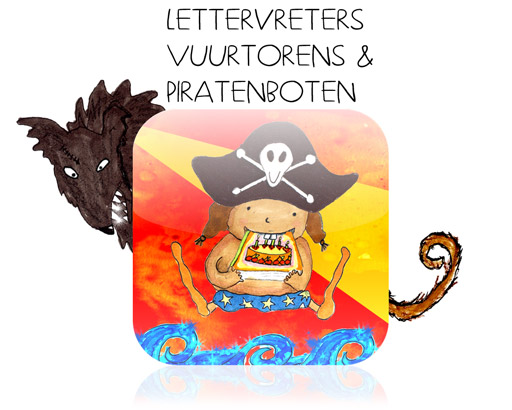 VAN BOEKEN KRIJG JE NOOIT GENOEG…LANG LEVE DE BOEKENWURMEN EN LETTERVRETERS! www.charlottedoornhein.nl